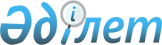 О назначении на должности и освобождении от должностей председателей коллегий, председателей и судей местных судов Республики КазахстанУказ Президента Республики Казахстан от 8 января 2007 года N 239



      В соответствии с пунктами 2, 3 
 статьи 82 
 Конституции Республики Казахстан, 
 пунктами 2 
, 
 3,  
 
 5,  

 

 7 статьи 
 31, подпунктами 1), 6), 7) 
 пункта 1 
, 
 пунктом 2 
, подпунктом 2) 
 пункта 4 
 и 
 пунктом 6 
 статьи 34 Конституционного закона Республики Казахстан от 25 декабря 2000 года "О судебной системе и статусе судей Республики Казахстан" 

ПОСТАНОВЛЯЮ:







      1. Назначить на должность председателя:

коллегии по гражданским делам     

Малик-теги Бакыта Маликулы;




Алматинского городского суда



 



коллегии по уголовным делам       

Сабырбаева Марата Калмуратовича




Алматинского городского суда      с освобождением от должности



                                  председателя Медеуского районного



                                  суда города Алматы;

коллегии по уголовным делам       

Нурбекова Айдына Маратовича




Военного суда войск               с освобождением от должности судьи



Республики Казахстан              Алматинского городского суда.




      2. Назначить на должность судьи:

специализированного               

Джакишева Адильжана 




финансового суда                  

Сайлаубековича;




в городе Алматы

Южно-Казахстанского               

Матибаева Ыбырая Сиразинулы;




областного суда


                         по Алматинской области:


Енбекшиказахского районного       

Байболова Ержана 




суда                              

Калимолдановича;


Коксуского районного суда         

Косыбаеву Арай Махмедуновну;


Талдыкорганского городского       

Джанбуршину Алтынгуль




суда                              

Умирхановну;



                        по Акмолинской области:


Кокшетауского городского суда     

Жумаша Еркина;



                     по Восточно-Казахстанской области:


Глубоковского районного суда      

Ахмеджанова Серикбосына




                                  

Калихановича;




 



Зыряновского районного суда       

Мамырбаеву Ляззат Бакытбековну;


районного суда N 2                

Танабаеву Альмиру Юрьевну;




Кокпектинского района

специализированного               

Мендыбаеву Базаркуль




административного суда            

Мухамбетовну;




города Усть-Каменогорска

специализированного               

Шыныбаева Кайрбека Кокеновича;




административного суда



города Семипалатинска

                            

по Жамбылской области:


суда N 2 города Тараза            

Аманбаева Газиза Турсыналиевича;




                                  

Бакирова Заура Аубакировича;


                            

по Костанайской области:


Камыстинского районного суда      

Нуржанова Аманкельды Ахметовича;


                             

по Мангистауской области:


Жанаозенского городского суда     

Салиева Жасулана Еркинбековича;


специализированного               

Калауову Кенжекул Мамытбековну;




административного суда



города Жанаозена

                             

по Павлодарской области:


специализированного                

Мукашеву Назгуль Кенжешовну;




межрайонного



экономического суда


                       по Южно-Казахстанской области:


Мактааральского районного          

Дюсебекова Байдыбека




суда                              

 Саулебековича;


военного суда Шымкентского         

Туленову Жамилу Сагатбековну;




гарнизона

                              

по городу Алматы:


военного суда Алматинского         

Исабекову Бану Алимбатыровну;




гарнизона

                              

по городу Астане:


Алматинского районного суда        

Кулекеева Галыма Батырбековича;




 



Сарыаркинского районного суда      

Кампитову Гульшарат Амановну;


специализированного                

Досболова Алькена




межрайонного                       

Досымбековича;




административного суда 

           Курбатова Евгения Владимировича.





      3. Освободить от занимаемых должностей:

                            

по Акмолинской области:


судью специализированного          

Искакова Рената Айгожаевича




административного суда             в связи с переходом на другую



города Кокшетау                    работу;


                          по Актюбинской области:


председателя                       

Кудайбергенова Ескендира




специализированного                

Копбосыновича 




межрайонного                       в связи с переходом на



экономического суда                другую работу;

председателя Хромтауского          

Утегенова Аскара Асылхановича




районного суда                     с оставлением судьей



                                   этого же суда;


                  по Восточно-Казахстанской области:


судью Глубоковского                

Мундасову Раузу Базаровну




районного суда                     по собственному желанию;

судью Риддерского                  

Шкабарову Елену Петровну




городского суда                    по собственному желанию;

                         

по Костанайской области:


председателя районного суда        

Сулейменова Алтая Канатовича




N 2 Карасуского района             в связи с переходом на



                                   другую работу;


                      по Павлодарской области:


судью Павлодарского                

Шолимову Бахт Имангалиевну




областного суда                    в связи со смертью;

                    

по Северо-Казахстанской области:


судью Айыртауского                 

Мырзакул Розу Сейтбеккызы




районного суда                     в связи с уходом в отставку;

судью районного суда N 2           

Жумабекова

 

Серика Есильбаевича




Айыртауского района                в связи с невыполнением требований,



                                   предъявляемых к судье;

                       

по Южно-Казахстанской области:


председателя Кентауского           

Ашимбекова Абдукамала




городского суда                    с оставлением судьей этого же суда;

судью Кентауского                  

Сейдуллаева Акбергена




городского суда                    

Нисанбековича




                                   по собственному желанию;

судью Сайрамского                  

Каиржанова Марата Каиржановича




районного суда                     по собственному желанию;

                             

по городу Алматы:


председателя коллегии по           

Нурбекова Марата




гражданским делам                  с оставлением судьей этого



Алматинского городского суда       же суда;

председателя коллегии по           

Накисбекова Тлеулеса Аликеевича




уголовным делам                    в связи со смертью;



Алматинского городского суда

председателя районного суда        

Дарибая Сапаргали Мукажанулы




N 2 Жетысуского района             с оставлением судьей этого же суда;

судью Алматинского                 

Омана Керимкула

 

Оманулы




городского суда                    в связи с невыполнением требований,



                                   предъявляемых к судье;

судью Медеуского                   

Зубкова Владимира Николаевича




районного суда                     в связи с переходом на



                                   другую работу;

судей Жетысуского                  

Нургалиеву Данару Мирхатовну




районного суда                     в связи с уходом в отставку;



                                   

Куликову Валентину Федоровну




                                

в связи с невыполнением требований,



                                   предъявляемых к судье;

судью районного суда N 2           

Кертаева Даукена Ануаровича




Бостандыкского района              в связи с невыполнением требований,



                                   предъявляемых к судье;

                              

по городу Астане:


судью Сарыаркинского               

Нурушева Болата Маликовича




районного суда                     в связи с невыполнением требований,



                                   предъявляемых к судье.




      4. Настоящий Указ вводится в действие со дня подписания.

     

 Президент




Республики Казахстан


					© 2012. РГП на ПХВ «Институт законодательства и правовой информации Республики Казахстан» Министерства юстиции Республики Казахстан
				